Le grec au collège: comment ça marche ?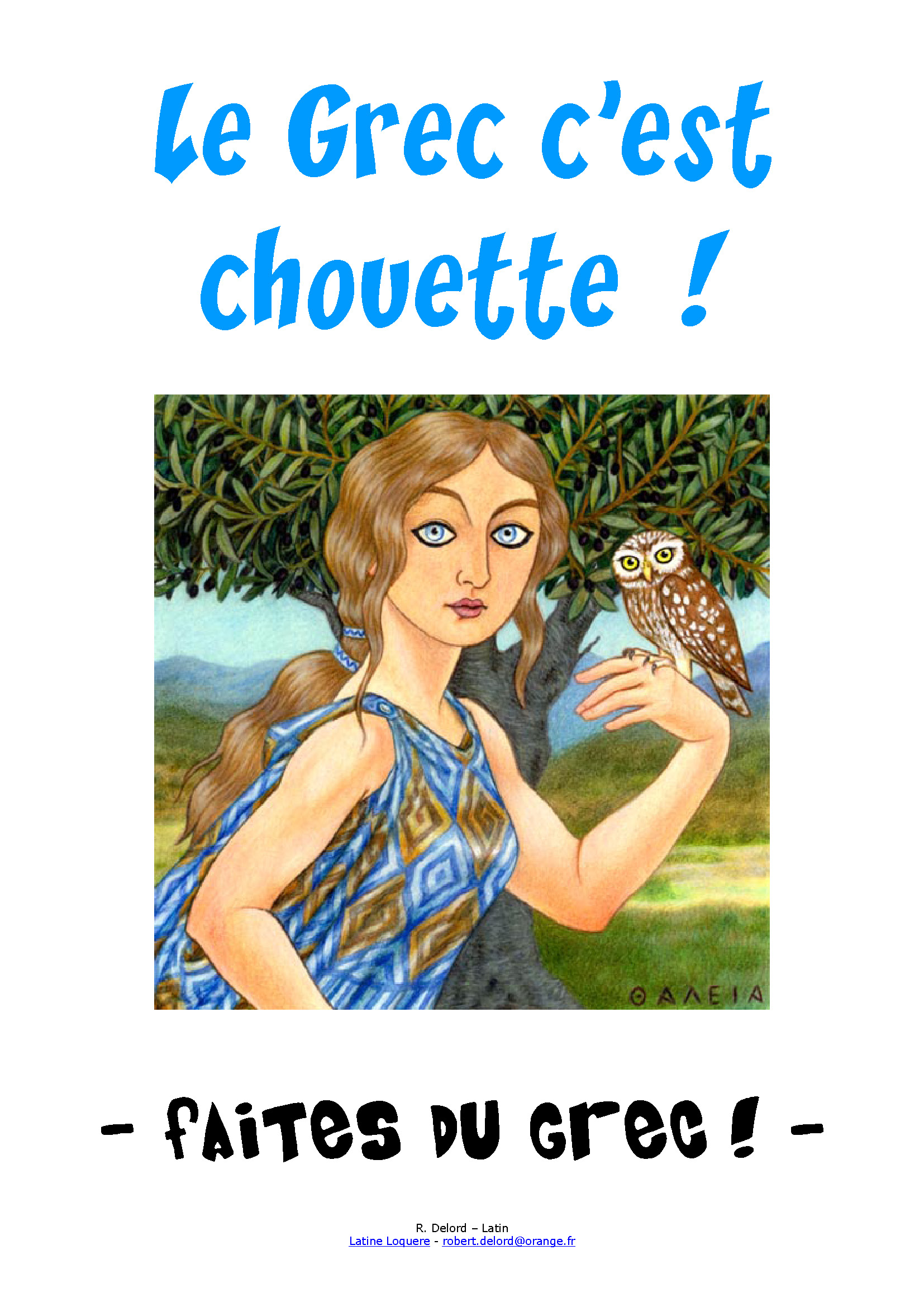 1. Comment je m’inscris ?En fin de 4e, je coche l’option sur ma fiche dialogue !2. Avec quoi le grec est-il compatible ?En 3e, Je peux faire :- grec + euro anglais- grec + euro espagnol- grec + latin3. A quoi ressemblera mon emploi du temps ?J’aurai 1h de grec par semaine.3. Comment se passent les cours ?Lecture, traduction, civilisation, histoire des artsET LE MIEUX: PAS DE DEVOIRS! 4. Qu’est-ce que je gagne à faire du grec?J’augmente ma moyenne générale tous les ans, je m’améliore en français, j’acquiers une grande culture générale, ET je peux obtenir mon brevet plus facilement !…………………………………………………………………………………………………ET N’OUBLIEZ PAS :votre motivation compte plus que votre moyenne !A BIENTôt !Mme Corneau-Moithé, professeur de lettres classiques.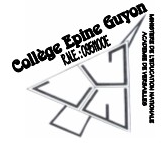 COLLEGE EPINE GUYON Rue des Onze Arpents  -  95130 FRANCONVILLE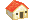  01 34 13 76 18       01 30 72 52 15    0951100e@ac-versailles.fr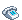 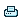 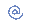 